DACIA ACHIEVES ITS HIGHEST-EVER SHARE OF THE EUROPEAN RETAIL MARKETDacia sold 573,800 vehicles in 2022, registering 6.8% growth in a declining market compared with 2021. The brand reached a significant milestone, selling its 8 millionth vehicle since 2004.Dacia achieved record-breaking market shares, accounting for:3.7% of PC+LCV* sales in Europe (up 0.5 points on 2021) 4.2% of PC* sales in Europe (up 0.7 points on 2021) 7.6% of Retail PC** sales (a key contributor to the brand’s success) in Europe (up 1.4 points on 2021), consolidating its number three spot.This achievement was driven by a robust product plan featuring four key models: The Dacia Sandero: 229,500 units sold, up 1.2% on 2021; the bestselling vehicle in the European retail market since 2017The Dacia Duster: 197,100 units sold, up 5.8% on 2021; the second bestselling vehicle in the European retail market in 2022 and the bestselling SUV in the retail market since 2018 The Dacia Jogger: 56,800 units sold in its first year; the second bestselling non-SUV C-segment vehicle in the European retail marketThe Dacia Spring: 48,900 units sold, up 75% on 2021; the third bestselling electric vehicle in the European retail marketDacia continues to redefine the essentials, a unique positioning supported by its customers, as demonstrated by the brand’s market-leading customer acquisition and retention rates.*PC+LCV, PC = Austria, Belgium, Bulgaria, Croatia, Czech Republic, Denmark, Estonia, Finland, France (incl. DOM-TOM), Germany, Greece, Hungary, Iceland, Ireland, Italy, Latvia, Lithuania, Luxembourg, Malta, Netherlands, Norway, Poland, Portugal, Republic of Cyprus, Romania, Slovakia, Slovenia, Spain + Canary Islands, Sweden, Switzerland, United Kingdom**Retail PC = Austria, Belgium, Croatia, Czech Republic, Denmark, Finland, France, Germany, Hungary, Italy, Luxembourg, Netherlands, Norway, Poland, Portugal, Romania, Slovakia, Slovenia, Spain, Sweden, Switzerland, United-Kingdom

In 2023, the market is expected to continue to be impacted by global supply chain and logistics issues.Dacia will maintain its momentum by: bringing the entire range featuring its bold new visual identity to showrooms from January;expanding its range of electrified vehicles to include the Jogger HYBRID 140 and the Spring equipped with the new ELECTRIC 65 engine;launching a new, range-wide Extreme trim level in the spring; andcontinuing to upgrade its sales and service network in line with the brand’s new identity. Three record-breaking market shares Despite lingering automotive industry challenges such as the Covid-19 pandemic, the shortage of electronic components and logistics issues, Dacia sold an impressive 573,800 vehicles in 2022, registering 6.8% growth compared with 2021. The brand also reached a significant milestone in 2022, selling its 8 millionth vehicle globally since 2004.Markets where Dacia vehicles are sold contracted by 5.5% relative to 2021. The brand’s strong performance confirms the relevance of its positioning of offering the best value for money, as its new range has proven to be a popular choice among retail customers. In 2022, Dacia achieved a record-breaking market share in Europe with 7.6% of PC sales to retail customers, strengthening its position for the second year in a row (having claimed a 6.2% share in 2021). The brand also accounted for a record-breaking 3.7% of PC+LCV* sales in Europe (up 0.5 points on 2021) and 4.2% of PC* sales (up 0.7 points on 2021). Not only did Dacia hold its leadership position in Morocco, it also gained ground in Europe, with PC sales volumes up 15,4% despite a 4% market contraction.In France, the brand’s largest market, 130,800 Dacia PCs were registered in 2022, representing an increase of 4.5% on 2021, despite a market decline of 7.8%. This performance pushed Dacia’s market share up one percentage point to 8.6%, placing the brand in third position in the PC market for the first time. Dacia accounted for 15.8% of sales to retail customers (up 1.3 points), which means that one in every six retail customers chose Dacia in 2022.In Germany, a market dominated by C-segment vehicles, Dacia recorded its strongest performance yet, achieving a 50% increase in sales volumes with 60,300 vehicles sold to retail customers and accounting for over 2% of PC sales and 5% of PC sales to retail customers for the first time ever. Dacia overtook some well-established brands to take the sixth spot in the retail market.Dacia also gained a larger market share in Italy, where it sold 67,300 PCs, up 9.2% on 2021 despite a market decline of 9.7%. Its share of the PC market (5.1%) rose 0.9 points relative to 2021. Dacia moved up one spot into fourth place for sales to retail customers, achieving a market share of 8.3% (up 2 points relative to 2021).In Spain, Dacia sold 37,800 PCs – 2.7% more than in 2021 – despite a 5.3% market contraction. It accounted for 4.7% of PC sales, up 0.4 points relative to 2021. Dacia ranked fourth for sales to retail customers, achieving a market share of 8.1% (up 0.6 points relative to 2021). In the United Kingdom, Dacia more than doubled its sales volume with a growth of 55% on 2021, despite a market decline of 2%. The brand’s share of the retail market grew from 2.0% in 2021 to 3.1%, placing Dacia in 13th position (up five spots). Other markets greatly contributed to Dacia’s strong performance in 2022. In Romania, the brand accounted for over 30% of PC sales, up 2 points relative to 2021. In Portugal and Belgium, Dacia held the top spot for sales to retail customers. Looking at Eastern Europe, PC sales grew over 30% in the Baltic states, Slovakia and the Czech Republic.In Turkey, Dacia sold 30% more PCs than in 2021 and achieved a market share of over 6%, up 1.1 points relative to 2021. A strong product plan featuring four key modelsDacia launched four new key models in less than 15 months, namely the Sandero, Spring and Duster in 2021 and the Jogger in 2022. At the end of 2022, all four models benefited from the final step in Dacia’s new identity deployment strategy, having adopted the brand’s bold new visual identity. This included new colours and a recognisable Dacia Link emblem featuring minimalist “D” and “C” letters interlocking like the links of a chain, evoking robustness and simplicity).Each model contributed to Dacia’s growth in 2022. 229,500 units of the Sandero were sold in 2022 (representing an increase of 1.2% on 2021). For the sixth year in a row, the Sandero was the bestselling model in the European retail market and the second bestselling PC in Europe across all sales channels. Similarly, the Duster retained the top spot in the European retail SUV market – a position it has held since 2018 – and became the second bestselling vehicle in the European retail market, just behind the Sandero. With 197,100 units sold across all countries in 2022 (representing an increase of 5.8% on 2021), over 2 million Duster vehicles have been on the roads since its launch in 2010. 48,900 units of the all-electric Spring were sold in 2022 (representing an increase of 75% on 2021). Since its launch in 2021, the Spring has won over 100,000 customers, three quarters of whom are retail customers. The Spring is among the top-selling electric vehicles in the European retail market. In its first year of sales, 56,800 units of the Jogger were sold in 2022, placing the model second among non-SUV C-segment vehicles sold in the European retail market.Part of Dacia’s appeal lies in its wide range of equipment and engine options. Over 70% of customers continue to choose the best-equipped versions.One in three Dacia customers and 58% of Jogger customers choose the ECO-G 100 – a dual-fuel petrol/LPG engine that produces 10% fewer CO2 emissions on average (118 g CO2/km) than an equivalent petrol engine and, when the vehicle’s two tanks have been filled up, offers a range of over 1,000 km. Coming as a real boost to electric mobility, the Spring is the vehicle of choice for 93% of first-time electric vehicle buyers in the retail market. Also contributing to Dacia’s appeal is its ability to win over and retain its customers. Within the ‘Europe 5’, comprising of France, the United Kingdom, Germany, Italy and Spain, six in 10 Dacia customers were not previously Renault Group customers. Eight in 10 Dacia customers go on to buy another Renault Group vehicle. A Positive Outlook for 2023Since early January, the entire range featuring Dacia’s bold new identity has been displayed in showrooms.The brand is maintaining its momentum by expanding its range of electrified vehicles. The Jogger HYBRID 140 – Dacia’s first-ever hybrid – is the most accessible hybrid family car on the market. Equipped with tried-and-tested, proven, high-performance Renault technology, the Jogger HYBRID 140 features a clutch-free automatic transmission system and offers customers greater power, comfort and fuel efficiency, with CO2 emissions from 108 g/km. The Spring, equipped with the new (65 hp/48 kW) ELECTRIC 65 engine, offers greater power and ensures better acceleration and recovery. It also inaugurates the new, range-wide Extreme trim level.In the second half of the year, the Extreme trim level will be available across the entire range, building on a concept that was well received at the Jogger launch and embodies Dacia’s outdoor spirit. Since the beginning of 2022, Dacia has been upgrading its distribution network in line with its new brand identity. This ambitious project seeks to enhance the visibility and appeal of points of sale and create a new indoor environment that is functional, flexible and eco-responsible. By the end of 2022, 10% of sites in Dacia’s distribution network had already been upgraded. This percentage is set to increase in 2023.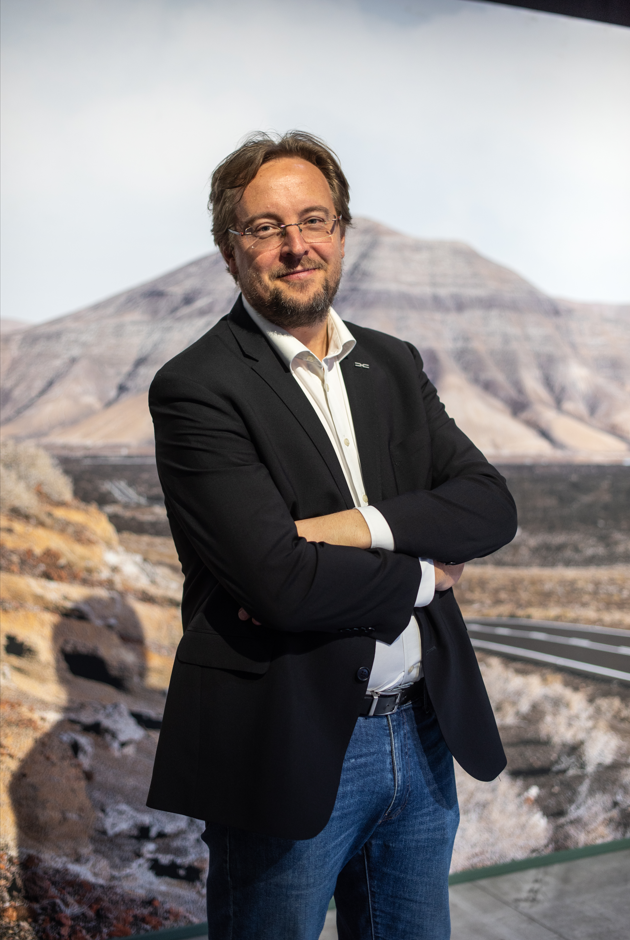 “Dacia’s European sales volume and market share figures rose in 2022, confirming the relevance of our strategy based on redefining the essentials and tailoring our products to customer needs. In 2023, we are going to build on this momentum by extending our range of electrified vehicles, while staying true to Dacia’s positioning of offering our customers simplicity and the best value for money.” Xavier Martinet, SVP Marketing, Sales & Operations Dacia PRESS CONTACTSGregoire VITRY					Aurelie ANDRÉ				Dacia France Communications Officer		Dacia Press Officer			+33 6 79 67 20 95				+33 6 82 13 50 76			gregoire.vitry@dacia.com				aurelie.andre@dacia.comABOUT DACIA Born in 1968 then launched throughout Europe and the Mediterranean region in 2004, Dacia has always offered cars with the best value for money, while constantly redefining that which is essential. A disruptive brand, Dacia designs vehicles that are simple, versatile, reliable, and that suit the lifestyles of its customers. Dacia models have become market benchmarks: Logan, a new car at second-hand prices; Sandero, the best-selling private car in Europe every year since 2017; Duster, the most sold SUV to retail customers in Europe since 2018; Spring, European champion of affordable electric mobility; Jogger, the versatile C-segment family car. Present in 44 countries, Dacia has sold more than 8 million vehicles since 2004.PRESS RELEASE19/01/2023